CREATION DE COMPTE Date mise à jour document : 04 novembre 2023Pour comprendre l’intérêt de créer un compte consultez la page suivante :https://www.focusingpourtous.org/page/1625985-comment-rester-informeCliquez sur « SE CONNETER » en bas de la page : www.focusingpourtous.org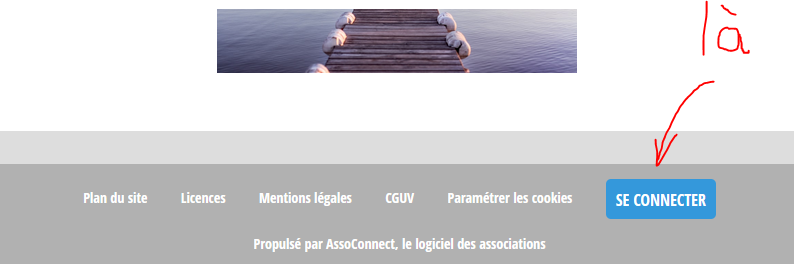 Cliquez sur « Créer un compte »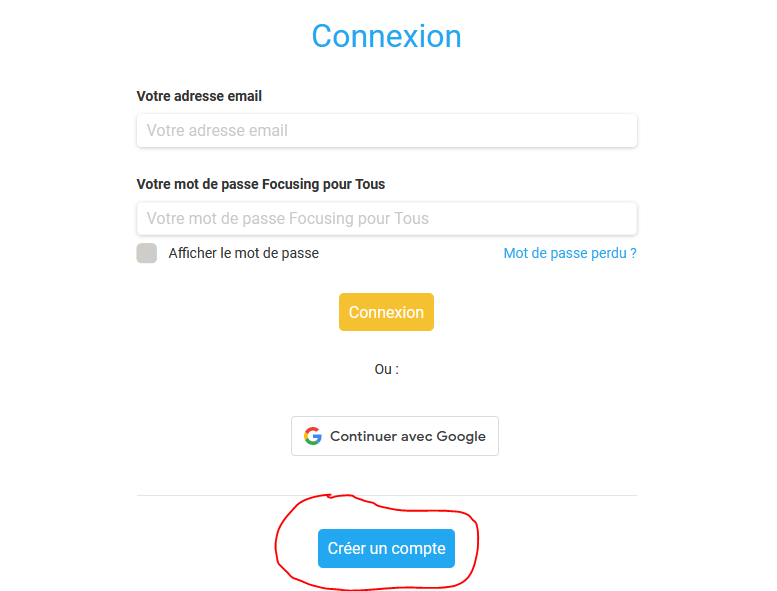 Remplissez les champs obligatoires avec « * » (Nom , prénom et adresse e-mail) 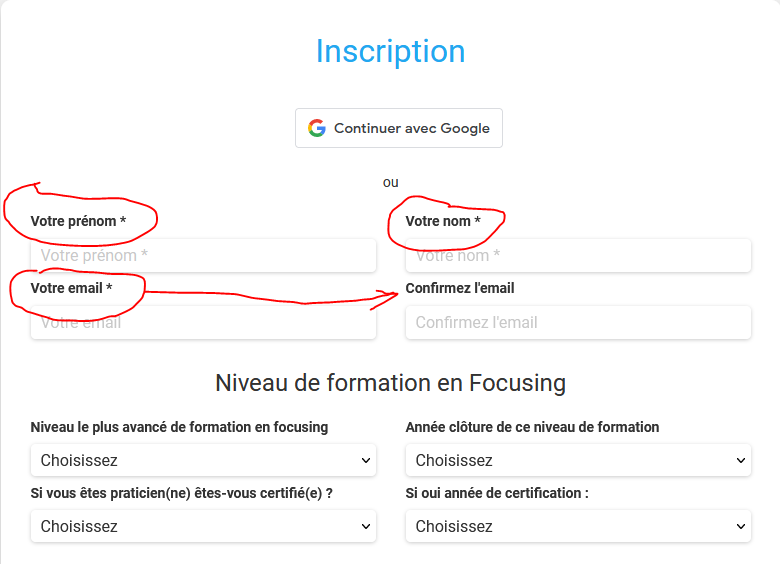 Remplissez les informations complémentaires pour mieux nous connaitre
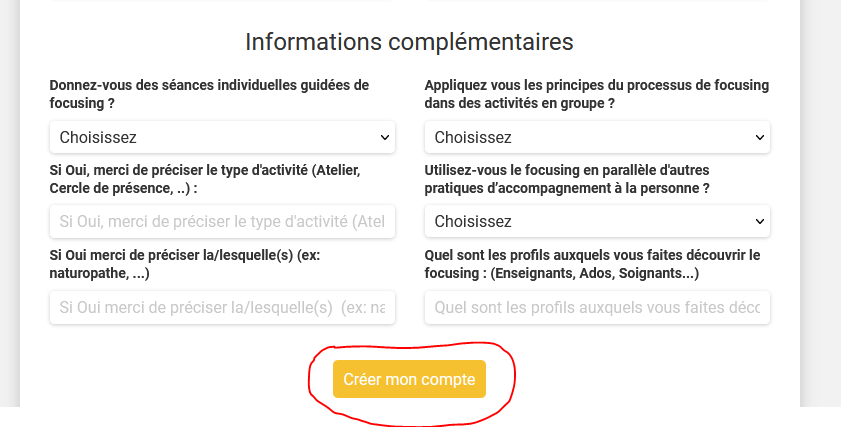 Enregistrer 
CLIQUEZ SUR « Créer mon compte » 